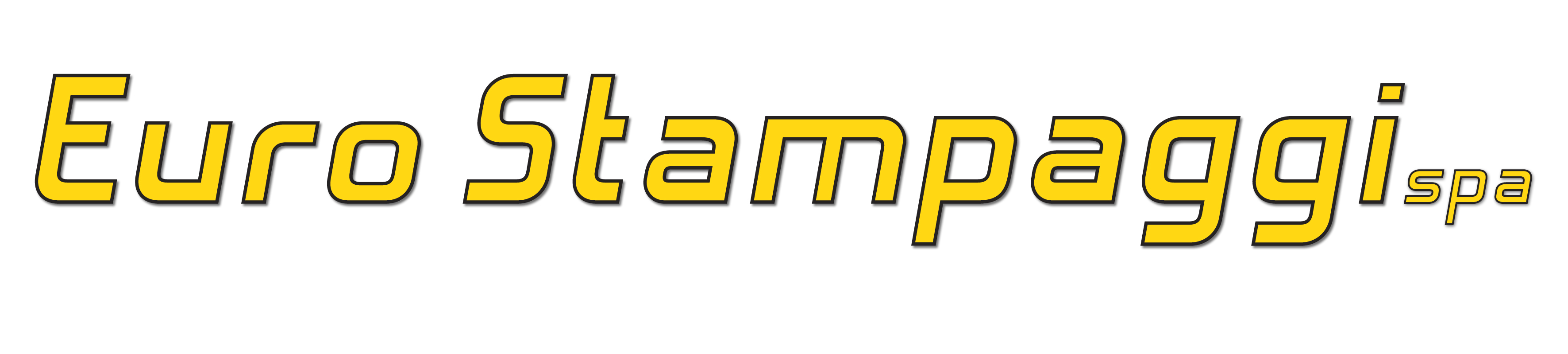 Matriçage à chaud des Métaux - construction de MoulesCODE D’ÉTHIQUEINDEXIntroduction												pag 31. Principes et valeurs d’EURO STAMPAGGI S.p.a							pag 5	1.1 Collaborateurs										pag 6	1.2 Environnement										pag 6	1.3 Associations et ONG									pag 6	1.4 Produit											pag 6	1.5 Clients											pag 7	1.6 Fournisseurs										pag 7	1.7 Concurrents										pag 7	1.8 Autres parties prenantes									pag 7	1.9 Institutions										pag 72. Engagements d’EURO STAMPAGGI S.p.a								pag. 8	2.1 L'engagement envers les employés et collaborateurs					pag. 8	2.2 L'engagement envers les fournisseurs et les sous-traitants				pag. 9	2.3 L'engagement envers les clients								pag. 10	2.4 L'engagement envers les autres parties prenantes 					pag. 103. Règles de conduite		 									pag. 11	3.1 L’engagement des employés et des collaborateurs envers Euro Stampaggi spa 	pag. 11	3.2 L'engagement des clients			 						pag. 13	3.3 L'engagement des fournisseurs et sous-traitants 					pag. 134. Applicabilité du Code d’éthique 									pag. 14	4.1 Respect des normes 									pag. 14	4.2 Parrainages pour l'interprétation et l'application du Code d’éthique 			pag. 14	4.3 Alerte des violations 									pag. 15IntroductionEuro Stampaggi S.p.a., une fois Nuova Si.Co. Snc, né en 1979, s’agrandi et se développe en utilisant les plus modernes technologies pour la construction de moules et pour le matriçage à chaud du laiton, aluminium, cuivre, argent et bronze.Entant que référence primaire pour le secteur de la haute couture dans le domaine des accessoires en métal, l'entreprise fait de la qualité et des délais de livraisons court ses points de forces et c’est pour cette raison que ses principaux clients sont les plus importantes marques internationales.Euro Stampaggi S.p.a. compte sur des employés expérimentés, hautement spécialisé et est en mesure de suivre le client dès la planification du produit, atravers la création d'un équipement approprié en interne et le matriçage à chaud des produits semi-finis. L'organisation de l'entreprise, couplé avec l'expérience et le professionnalisme du personnel permet à Euro Stampaggi Spa de représenter un exemple de fiabilité et d'expertise dans le monde du matriçage à chaud. L'entreprise, même si aujourd'hui a atteint une structure de taille industrielle, a su maintenir ses caractéristiques artisanales, notamment l'inspiration et l'inventivité typiquement italienne.Dans ce contexte, la rédaction du Code d’éthique, fait partie d'un processus qui a commencé en 2004 par la mise en œuvre de son système qualité selon la norme UNI EN ISO 9001, avec l'implémentation en 2012 du système de gestion de l'environnement en conformité avec UNI EN ISO 14001, et enfin en 2013 avec la mise en œuvre du système de gestion sociale en conformité avec SA 8000.Au cours des dernières années, la question de la responsabilité sociale a émergé comme une exigence de plus en plus forte et fondamentale. Les aspects éthiques d'équité, la responsabilisation, la transparence, le respect des droits de l'homme, le respect de l'environnement, le développement durable, l'innovation et la qualité des produits, sont de plus en plus important dans la gestion des activités commerciales et plus généralement, dans la société.L'engagement éthique d’Euro Stampaggi S.p.a. c’est matérialisé avec :- L'élaboration d'une politique d'entreprise (qualité intégrée, environnement et responsabilité sociale).- Construction et mise en œuvre d'un Système intégré de gestion d’entreprise (ISO 9001, 14001 et SA 8000).La nécessité d'élaborer un code d'éthique découle de la prise de conscience que l'intégrité, la réputation et la rentabilité dépendent principalement sur le comportement individuel de ses administrateurs, employés, collaborateurs, sous-traitants et fournisseurs. Ce document est préparé conformément au décret législatif n °. 231/01 (modèles organisationnels 231).Le Code d'éthique vise donc à définir les principes, les valeurs et les comportements qui quotidiennement doivent inspirer les activités des Euro Stampaggi Spa. Par conséquent, ce document est une expression des valeurs fondamentales de l’entreprise et est un point de référence pour chaque processus décisionnel.Le Code d'éthique doit être utilisé comme un guide et par conséquent :- Chaque employé et collaborateur est personnellement responsable de la conformité de son comportement avec le code d’éthique et doit toujours en tenir compte.- Les fournisseurs et sous-traitants d’Euro Stampaggi Spa sont invités à examiner et respecter les engagements sociaux, environnementaux et de qualité des produits définis dans ce document et à signer une lettre d'engagement.- Toutes les autres parties intéressées sont invitées à lire attentivement et de toujours garder à l'esprit son contenu.L'éthique, le respect des règles d'intérêt de l’entreprise conformément à ses activités, produits et processus (norme sur l’environnement, la sécurité, les produits, le travail, etc.), sont une responsabilité que Euro Stampaggi spa a l'intention de partager avec ses interlocuteur d’entreprise et toutes les parties prenantes.Toute personne qui prend connaissance de situations qui peuvent sembler ne pas respecter les valeurs et normes de comportement du Code d'éthique, doit immédiatement informer la Direction ou le responsable du Système de gestion de la responsabilité sociale ou le représentant des travailleurs pour la responsabilité sociale.1-Principes et valeurs d’EURO STAMPAGGI S.p.a.Euro Stampaggi S.p.a. s’engage à respecter les normes de conduite professionnelle et éthique envers le personnel, les collaborateurs et tous les autres acteurs de l'entreprise : clients, fournisseurs, associations, institutions, communautés locales. Cet engagement et la responsabilité qui en découle, sont résumés ci-dessous.1.1 CollaborateursVers ses employés (salariés, travailleurs temporaires, etc.). Euro Stampaggi Spa s’est engagé, à travers la mise en œuvre, la maintenance et l'amélioration continue de son système de gestion intégrée de l’entreprise et conformément à la norme UNI EN ISO 9001, ISO 14001 et SA 8000 de respecter les principes éthiques suivant :- Garantir des produits de qualité selon les exigences des clients et réglementations applicables des produits.- Ne pas utiliser ou encourager l'utilisation du travail des enfants.- Ne pas utiliser ou encourager l'utilisation du travail forcé.- Garantir à tous les employés un milieu de travail sain et sécuritaire.- Respecter le droit des travailleurs de s’affilier et de former des syndicats.- De ne discriminer en aucune façon.- Ne pas utiliser ou encourager les châtiments corporels, la coercition physique ou mentale et la violence verbale.-  Assurer la conformité avec les niveaux de salaire minimum exigé par la loi et par la collective nationale du travail.- Opérer en conformité avec les lois internationales et nationales relatives au produit, l'environnement, la sécurité, travail et de la collective nationale du travail.Euro Stampaggi S.p.a. est obligé d'agir équitablement par rapport à l'autre et d'appliquer une politique de l'emploi fondée sur l'égalité des chances pour tous les employés et collaborateurs, sur le dialogue, sur l'écoute des besoins de chacun afin de créer un bon environnement de travail, une atmosphère dans laquelle vous stimuler l'échange d'opinions franc et loyal, et d'encourager la recherche du bien-être du personnel.Euro Stampaggi S.p.a. reconnaît le droit de chacun à la confidentialité de sa vie privée, et donne la priorité aux soins des employés, pour leur santé et la sécurité au travail, à la satisfaction et la motivation professionnelle et personnelle.1.2 EnvironnementL'engagement de l'Euro Stampaggi S.p.a. vers la Terre, a pour objectif de préserver la richesse et la beauté pour les générations présentes et futures, afin de leur transmettre les valeurs et traditions qui soutiennent le développement à long terme des communautés humaines et l'environnement.Euro Stampaggi S.p.a. s’engage dans toutes les phases de son activité d'appliquer une approche de précaution à l'environnement et de sa biodiversité, à prendre des initiatives pour promouvoir une plus grande responsabilité environnementale de l'entreprise, de développer des ressources et des technologies qui ne nuisent pas à l'environnement et l'exploitation des sources d'énergie renouvelables.1.3 Associations et ONGEnvers toutes les associations et ONG avec lesquelles Euro Stampaggi Spa communique et collabore à divers titres, l’entreprise s’engage à favoriser l'échange d'informations, le dialogue et la transparence.1.4 ProduitLe produit est au centre de toutes les activités et engagement quotidien. Euro Stampaggi S.p.a. concentre et concentrera de plus en plus ses efforts sur l'innovation pour créer des produits de plus en plus performants du point de vue de la qualité et dans le respect des lois et règlements techniques et du secteur applicable.1.5 ClientsLes clients sont les partenaires pour réussir en affaires. A tous ses clients, la société est tenue de fournir de la haute qualité, du professionnalisme, de l'excellence, des prix justes et un comportement honnête, afin de poursuivre leur satisfaction sur une base continue. Les rapports doivent toujours être fondés sur les principes de légalité, de moralité, transparence et intégrité professionnelle.1.6 FournisseursLes fournisseurs sont des partenaires pour atteindre le succès dans les affaires. L’entreprise est tenue de traiter les fournisseurs de façon équitable. Doit encourager la concurrence loyale, sans discrimination ni pratiques déloyales, visant à stimuler la création de relations d'affaires durables et fondées sur l'équité et la transparence.1.7 ConcurrentsLes concurrents sont le stimulus positif pour améliorer et rester compétitif. Euro Stampaggi S.p.a. est animé par un esprit de compétition fort et équitable visant à l'amélioration continue de ce qu'elle fait.1.8 Autres parties intéresséesEuro Stampaggi S.p.a. est tenue garder un comportement responsable dans la communauté locale dans laquelle elle opère, en conformité avec toutes les lois nationales et locales, s’engageant à améliorer la qualité de vie à travers la promotion de la sensibilisation sur les questions liées à la protection des droits de l'homme ainsi que de la croissance, le développement professionnel des jeunes et à l'environnement.1.9 InstitutionsEuro Stampaggi S.p.a. s’engage à maintenir un dialogue ouvert et transparent envers toutes les autorités nationales, régionales et locales avec lesquelles elle interagit quotidiennement. 2. Engagements d’EURO STAMPAGGI S.p.a.2.1 L’engagement envers les employés et collaborateursEuro Stampaggi S.p.a.:- N’utilise pas et n'a pas l'intention de soutenir de quelque façon le travail des enfants.- N’utilise pas et n'a pas l'intention de soutenir de quelque façon le travail forcé. Veille à ce que tous les employés sont pleinement conscients de leurs droits et obligations découlant du contrat de travail.- Garanties à tous les travailleurs un milieu de travail sain et sécuritaire à travers le respect de la législation, la formation, l'information et la formation continue sur la santé et la sécurité, la volonté de se soumettre à des inspections et des audits par les autorités de contrôle et de prendre toutes les mesures nécessaires pour réduire au minimum les causes des risques inhérents à l'environnement de travail.- Respecte le droit des travailleurs à adhérer à un syndicat de leur choix et le droit de participer à la négociation collective.- S’engage de suivre une politique qui n’encourager d’aucune façon les pratiques discriminatoires à l'embauche, la rémunération, l'accès à la formation, la promotion, licenciement ou de retraite fondée sur la race, la caste, l'origine nationale, la religion, le handicap, le sexe, l'orientation sexuelle, l'appartenance syndicale, l'appartenance politique, l'âge. S’engage à offrir des chances égales à tous les travailleurs et l'égalité des chances d'emploi aux nouveaux candidats qualifiés. A l'intention de travailler avec le plus grand respect de la vie privée et la dignité des travailleurs.- N’utilise pas et n'a pas l'intention de soutenir en aucune façon l'utilisation des châtiments corporels, la coercition mentale ou physique, la violence verbale. Les sanctions disciplinaires appliquées aux employés sont mises en œuvre en pleine conformité avec le Statut des travailleurs et de la convention collective nationale appliquée.- Est tenue à respecter pleinement, dans la relation de travail, la législation internationale et nationale relative à l'emploi.- Est tenue à opérer en conformité avec l'intimité et la dignité des employés et des collaborateurs. Demande et enregistre seulement les données qui sont nécessaires à la gestion efficace du personnel ou qui sont tenus par la loi. L'accès à ces données devrait être limité seulement à ceux qui ont un besoin objectif d'apprendre à leur sujet (autorités de tutelle). L’entreprise est tenue de se conformer à toutes les lois applicables en matière de divulgation des données personnelles des employés. Le respect de la part d’Euro Stampaggi S.p.A.  De la dignité de la vie privée des employés interdit toute ingérence dans la conduite des mêmes à l'extérieur du lieu de travail, à condition que tel conduite ne soit pas nuisible à leur performance au travail ou nuise à la réputation de l'entreprise.- S’engage à fournir de l'information pertinente et opportune aux employés et associés de l'entreprise, la performance, les relations avec les clients et les résultats obtenus par les employés et collaborateurs. L’entreprise a mis en place un canal de communication soit anonyme que non anonyme, qui permet aux employés et partenaires de manifester ouvertement leurs opinions, attitudes et préoccupations.- S’engage à assurer une réponse adéquate aux rapports / plaintes anonymes et non anonymes, reçues. Aucune pénalité ne sera imposée à nos employés et collaborateurs qui fourniront des rapports ou manifesterons des problèmes ou des plaintes et une protection contre toute représailles leur sera garantie.- S’engage à stimuler la formation et le perfectionnement professionnel des employés et collaborateurs, en les encourageant à améliorer et à renforcer leurs compétences professionnelles.2.2 L'engagement envers les fournisseurs et les sous-traitantsLa politique d'entreprise d’Euro Stampaggi S.p.a. dans l'achat d'équipement, matériaux, services, matières premières, etc. Est basée sur la valeur intrinsèque de la même. Fournisseurs, prestataires de services et sous-traitants d’Euro Stampaggi S.p.a doivent être traités avec équité, justice et sans discrimination. EUR Stampaggi S.p.a. :S’engage à assurer le paiement des fournitures sur le temps du contrat ou de la commande d'achat.S’engage à favoriser une relation de travail basée sur la confiance, sur l'échange d'informations, la transparence et l'intégrité professionnelle.Est tenue à respecter les informations confidentielles et secrets commerciale des fournisseurs et sous-traitants.Accepte de suivre une politique qui informe les fournisseurs et sous-traitants de toute erreur comptable et ou administratif et d’immédiatement corriger toute erreur avec des crédits, des remboursements ou d'autres mesures acceptables pour les deux parties.2.3 L’engagement envers les clientsEuro Stampaggi S.p.A. :- S’engage à concevoir et à produire des articles en recherchant la meilleure qualité et professionnalisme.- Est tenue à comprendre les besoins des clients et de les satisfaire en offrant des produits de qualité à des prix et conditions de concurrence.- Est tenue à vendre les produits d'une manière honnête, basée sur les qualités intrinsèques des mêmes et de s’abstenir de toute vente dont le succès exige une action illégale ou de violation des règles en général.- Est tenue à respecter les informations et les données confidentielles relatives des clients dont elle a connaissance.-Accepte de suivre une politique pour informer les clients de toute erreur comptable et administratif et à corriger immédiatement toute erreur avec des crédits, des remboursements ou d'autres mesures acceptables pour les deux parties.2.4 L'engagement des autres parties prenantesEuro Stampaggi S.p.a. est un « acteur » socialement engagé et suit une politique de communiquer à toutes les parties prenantes externes de sa performance éthique et sociale à travers un dialogue direct et à travers l'instrument de la SA8000 sociale.- S’engage à soutenir activement les organisations et les activités sociales de la communauté dans laquelle elle opère. Encourager les employés et les entrepreneurs de participer à la vie publique.- S’engage à promouvoir de manière active la question du respect des droits humains, avec une attention particulière à la protection des enfants et des jeunes travailleurs employés dans des activités de travail dangereuses.3. Règles de conduite3.1 L’engagement des employés et des collaborateurs envers Euro Stampaggi spaTravail des enfantsTous les employés sont tenus de divulguer toute information en sa possession sur les cas de travail des enfants chez les fournisseurs ou sous-traitants Euro Stampaggi spaSanté et sécurité au travailAfin de protéger la santé et la sécurité des employés et des clients de Euro Stampaggi Spa, tous les employés sont tenus de :- Observer et suivre attentivement toutes les procédures de sécurité dans la conduite de leur travail.- Ne pas fumer dans l’entreprise, ni dans les salles de bains et en tout cas en dehors des espaces autorisés et mis à disposition par l'entreprise.- Communiquer au responsable du service de prévention et de la protection tout renseignement qui pourrait empêcher la survenance d'un événement préjudiciable à la santé des employés et des clients.DiscriminationLes travailleurs sont tenus à ne pas mettre en œuvre tout type de pratiques discriminatoires à l'encontre de leurs collègues, de tous les nouveaux employés, ainsi que d'avoir un comportement qui est contraire à une attitude constructive. Les relations entre les gens devraient être inspirées par les principes de respect mutuel et la dignitéDes personnes.Abus de drogues et d'alcoolTous les employés sont tenus de respecter les lois et règlements concernant la possession ou l'usage d'alcool ou de drogues. Euro Stampaggi S.p.a. interdit l'utilisation illégale, la vente, l'achat, le transfert, la possession ou la présence de drogues sur les lieux et dans les locaux de l'entreprise, à l'exception des médicaments prescrits par un médecin. La société interdit également l'utilisation, la vente, l'achat, le transfert ou la possession de boissons alcoolisées par les employés sur les locaux et dépendances Euro Stampaggi spa.Protection des biens matériels et immatériels d’Euro Stampaggi spaLes actifs de l'Euro Stampaggi S.p.a. se compose de matériaux de biens physiques, tels que les ordinateurs, les imprimantes, les équipements de travail, installations etc. et d’actifs incorporels tels que, par exemple, des informations confidentielles, le savoir-faire et des connaissances. La protection et la conservation de ces biens et informations est une valeur fondamentale pour la protection des intérêts de l’entreprise, et le devoir du personnel (dans l'exercice de leur travail), est non seulement de protéger ces actifs et ces informations, mais en éviter l'utilisation frauduleuse ou inappropriée. A cet effet sont interdit photo et vidéo dans l’entreprise, pendant à des fins de jeu et partage avec amis et collègues sur médias sociaux.L'utilisation de ces actifs par les employés doit être exclusivement pour la performance de ses activités.Comportement à garder dans les locaux et dépendances du travailTous les employés sont tenus de :- Fournir des informations véridiques et exactes sur leur expérience professionnelle.- Mener ses activités avec le plus grand professionnalisme et application.- Toujours travailler dans le but de stimuler l'apprentissage et la connaissance.- Être disponible pour la mise à jour continue et l'amélioration de leur préparation professionnelle, en la stockant et en l’agrandissant.- De ne discriminer d'aucune sorte à l'égard de clients, fournisseurs et collègues, ni de créer des situations d'ambiguïté avec les mêmes.- Maintenir un comportement moralement convenable avec principes éthiques et sociales d’Euro Stampaggi spa-Utiliser les équipements et les instruments du travail (aussi PC) seulement par activité pertinent propre description d’emploi. Est interdit l’installation des autres programmes.Eventuelles infractions seront réduits à l’utilisateur du PC et à lui seront imputées les responsabilités juridiques.3.2 L'engagement des clientsTous les clients doivent s’engager à :- Être poli et équitable envers tous les employés.- Préserver la qualité des produits reçus.- Communiquer à Euro Stampaggi S.p.a. toute faute commise par les collaborateurs et les employés.3.3 L'engagement des fournisseurs et sous-traitantsTous les fournisseurs et sous-traitants doivent s’engager à :- Respecter ses engagements à l'égard de l'Euro Stampaggi spa en termes de ponctualité, de normes de sécurité, qualité des produits et services fournis.- Établir des relations d'approvisionnement avec des entreprises qui assurent également la conformité avec les exigences de la norme SA8000 (pas besoin d'être certifié), la conformité avec les réglementations environnementales applicables et la conformité avec les lois et règlements dans le domaine des techniques et applicables aux produits et services fournis en vertu du fait que Euro Stampaggi spa dispose d'un système de gestion intégrée (UNI EN ISO 9001, ISO 14001 et SA 8000).- Garantir la confidentialité et la non-divulgation du know-how des articles qui nous produisons pour les clientsLes fournisseurs et sous-traitants existants ainsi que les nouveaux doivent s’engager à :- Respecter tous les normes concertantes les produits, l'environnement, la sécurité et la négociation en plus de respecter les droits de ses employés.- Signer la lettre d'engagement.- Partager les valeurs et les principes de Euro Stampaggi Spa et de s’engager formellement à respecter les règles de comportement.- Remplir les questionnaires d’informations, dans les cas où cela est nécessaire.- Donner sa disponibilité à être soumis à des vérifications par Euro Stampaggi Spa 4. Applicabilité du Code d’étique 4.1 Respect des normesEuro Stampaggi S.p.a. est tenu à assurer la conformité avec les principes, les valeurs et les engagements définis dans le présent Code.Tous les employés et collaborateurs, tous les fournisseurs et sous-traitants, et tous les clients sont tenus de respecter les règles de conduite énoncées dans le présent Code de déontologie.Euro Stampaggi S.p.a. pénalisera les comportements du personnel qui ne sont pas en harmonie et respectueux des valeurs et des principes qui constituent le code de déontologie, selon la gravité des infractions et les hypothèses de comportement. Comme avec toutes les questions disciplinaires, l’entreprise sera guidée par les principes de justice et d'équité, et le respect des règles, y compris le CCNL.Euro Stampaggi S.p.a. prendra également des mesures contre les fournisseurs et les sous-traitants qui ne respectent pas les règles du code de déontologie, de la manière prescrite par les procédures du système de gestion intégrée.4.2 Parrainages pour l'interprétation et l'application du Code d’étiquePour le respect et l'interprétation du Code d’éthique, le personnel peut communiquer avec le responsable du Système de gestion de la responsabilité sociale ou d'un représentant des travailleurs pour la responsabilité sociale. Pour les questions concernant l'environnement le référent est le responsable du système environnemental. Pour la qualité le responsable du Système Qualité.Le responsable du Système de gestion de la responsabilité sociale, le responsable du Système de gestion de l'environnement et le responsable du Système Qualité, chacun pour sa part, se voit attribuer les tâches suivantes :- Étendre la netteté et l'exploitation maximale du code d'éthique pour les employés, clients, fournisseurs et en général avec tous les tiers concernés.- Gérer, mettre en œuvre, approfondir et tester les règles en cause dans le Code de déontologie afin de s’adapter à l'évolution des lois.- Soutenir opérationnellement l'interprétation, la mise en œuvre et l'évaluation du Code de déontologie, comme un outil de référence de bonne conduite constante au cours de ses activités.- Vérifier, contrôler et évaluer les cas de violation des règles écrites, fournissant en cas d'infraction à l'adoption de mesures appropriées, en coopération avec la Direction, dans le respect des lois, des règlements et du CCNL appliquée.-Promouvoir et préparer des programmes de communication et de formation des employés, visant à mieux comprendre les objectifs et les modes de comportement pour les atteindre.Le représentant des travailleurs pour la responsabilité sociale se voit attribuer les tâches suivantes :- Protéger et aider les employés qui signalent une conduite qui n’est pas conforme au Code de déontologie, les protégeant de la pression, ingérence, l'intimidation et les représailles.- Aider à la diffusion du Code d'éthique pour les employés et toutes les autres parties intéressées.4.3. Rapport de violations Chacun est tenu à attirer l'attention du responsable du Système de gestion de la responsabilité sociale ou d'un représentant des travailleurs pour la responsabilité sociale, ou anonymement à travers le mécanisme de plainte appropriée / rapports sur les allégations de violation des règles comportement du code de déontologie. Euro Stampaggi S.p.a. s’engage à ne prendre aucune mesure contre toute personne qui a signalé une infraction.Scandicci, 14/01/2019EUR Stampaggi S.p.A.	PDG(Giuliano Simonelli)